        ЗАЯВА                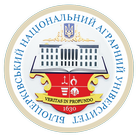 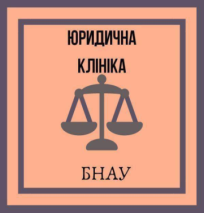 на вступ до Юридичної клініки «Право і практика» Білоцерківського національного агарного університету Юридична клініка – структурний підрозділ БНАУ, діяльність якого на правлена на отримання студентами знань та практичних вмінь через правове консультування, правову просвіту, участь у позаудиторних заходах. Діяльність юридичної клініки здійснюється у таких напрямках:Надання безоплатної первинної правової допомоги: дистанційне чи «живе» юридичне консультування, роз’яснення законодавства, підготовка документів правового змісту (написання заяв, скарг, звернень) Правова просвіта (Street law): роз’яснення «права» для широких мас (не юристів), вуличне правове інформування населення, підготовка правопросвітньої продукції для її розміщення у ЗМІ, на веб-сайтах тощоНавчальні та тренінгові заходи: участь у тренінгах та семінарах для клініцистів, проведення клініцистами за принципом «рівний - рівному» тематичних правопросвітніх  лекції для школярів, студентів інших ЗВО Мотивація для участь у роботі юридичної клініки (опишіть у 3-5 речень, чим вам цікава юридична клініка, які ваші життєві чи професійні пріоритети, чим ви можете бути корисним колегам у юр.клініці)_____________________________________________________________________________Дата                                                    Ім’я ПРІЗВИЩЕ  Інформація про студента/студенткуІнформація про студента/студенткуПрізвище, ім’я, по-батьковіРік, місяць, число народження Рік ступу до БНАУКонтактний телефонАктивна електронна адресаМісце постійного проживання в Білій Церкві (вулиця, мікрорайон міста )Напрям роботи в юридичній клініці, що цікавить (1,2,3)Відмітка про ознайомлення з документами юридичної клініки https://btsau.edu.ua/uk/content/yurydychna-klinika